ŽADATELBYT ŽADATELE                                                              ŽADATEL BYDLÍCelková podlahová plocha bytu v m2:                                 ve vlastním doměKategorie bytu:                                                                     v domě m.č. Praha 6            v případě přijetí byt   vrátím - nevrátímSuterénní byt:        ANO      NE    (nehodící se škrtněte)    v bytě v osobním vlastnictvíNadzemní podlaží:                                                                v družstevním bytěVýtah:                    ANO      NE    (nehodící se škrtněte)    jiná forma bydlení BYT V DPS MI BYL JIŽ DŘÍVE NABÍDNUT:                   ANO     -     NEODŮVODNĚNÍ ŽÁDOSTI:ŽIJI OSAMĚLE:                    ANO  -   NE  / rozepsat v následujícím boděOSOBY ŽIJÍCÍ VE SPOLEČNÉ DOMÁCNOSTI: příbuzenský poměr                   rok nar.          stav                 poznámka       MÁM ZÁJEM O UMÍSTĚNÍ V DPS:      ŠLEJNICKÁ 5                MÁM  - NEMÁM                                                                       U STANICE 5                ZÁVAZKY VŮČI MČ PRAHA 6MÁM  - NEMÁM    PODANOU ŽÁDOST O UMÍSTĚNÍ DO DOMOVA DŮCHODCŮ      V ROCE:PŘÍLOHY:-LEKÁŘSKÁ ZPRÁVA                                                                    -DATUM ZAVEDENÍ PEČOVATELSKÉ SLUŽBY                   -NÁJEMNÍ SMLOUVA A NEJNOVĚJŠÍ EVIDENČNÍ LIST                        ( V PŘÍPADĚ, ŽE NENÍ POTVZENÍ VLASTNÍKA NEBO SPRÁVCE NEMOVITOSTI O SPRÁVNOSTI ÚDAJŮ)                         -NÁVRH NA ZAVEDENÍ PEČOVATELSKÉ SLUŽBY S UVEDENÍM POŽADOVANÝCH ÚKONŮ                    -ROZHODNUTÍ O PŘIZNÁNÍ PŘÍSPĚVKU NA PÉČI POTVRZENÍ VLASTNÍKA ( př. správce nemovitosti) O SPRÁVNOSTI ÚDAJŮ: Vaše výše uvedené osobní údaje budou Úřadem městské části Praha 6 zpracovávány výhradně za účelem rozhodnutí o pronájmu bytu v domě s pečovatelskou službou. Vaše osobní údaje budou zpracovávány a chráněny v souladu s příslušnými právními normami o ochraně osobních údajů, nebudou využity ani sdíleny jinak, než za tímto účelem a nebudou poskytnuty třetím stranám. Vaše osobní údaje nebudou uchovávány déle, než je pro tento účel právně přípustné. Informace o zpracování osobních údajů Městskou částí Praha 6 jsou uvedeny na adrese www.praha6.cz.PROHLAŠUJI, ŽE VEŠKERÉ ÚDAJE JSEM UVEDLA PODLE SKUTEČNOSTI. DOJDE-LI KE ZMĚNĚ, OZNÁMÍM JI NEJPOZDĚJI DO 30 DNŮ NA ODBOR SOCIÁLNÍCH VĚCÍ ÚMČ PRAHA 6. ŽÁDOST BUDU OBNOVOVAT VŽDY DO 31.1. KALENDÁŘNÍHO ROKU. SOUHLASÍM, ABY V SOUVISLOSTI S MOJÍ ŽÁDOSTÍ BYLY POUŽÍVÁNY MOJE OSOBNÍ ÚDAJE. DNE: ………………………….                                                                                                ……………………………………………                                                                                                                                                     VLASTNORUČNÍ PODPISÚŘAD MĚSTSKÉ ČÁSTI PRAHA 6ODBOR SOCIÁLNÍCH VĚCÍ Sídlo : Československé armády 23, 160 52  Praha 6tel. 220 189 300, 220 189 304, 220 189 305, 220 189 306http://www.praha6.czÚŘAD MĚSTSKÉ ČÁSTI PRAHA 6ODBOR SOCIÁLNÍCH VĚCÍ Sídlo : Československé armády 23, 160 52  Praha 6tel. 220 189 300, 220 189 304, 220 189 305, 220 189 306http://www.praha6.czČíslo žádosti:Datum přijetí: ……………ÚŘAD MĚSTSKÉ ČÁSTI PRAHA 6ODBOR SOCIÁLNÍCH VĚCÍ Sídlo : Československé armády 23, 160 52  Praha 6tel. 220 189 300, 220 189 304, 220 189 305, 220 189 306http://www.praha6.czÚŘAD MĚSTSKÉ ČÁSTI PRAHA 6ODBOR SOCIÁLNÍCH VĚCÍ Sídlo : Československé armády 23, 160 52  Praha 6tel. 220 189 300, 220 189 304, 220 189 305, 220 189 306http://www.praha6.czMísto pro razítko podatelny – nevyplňovatMísto pro razítko podatelny – nevyplňovatMísto pro razítko podatelny – nevyplňovatMísto pro razítko podatelny – nevyplňovatŽádost o pronájembytu v domě s pečovatelskou službou podle Koncepce  sociálně bytové politiky  MČ 6 schválené usnesením RMČ č.          3756/18 dne 22.08.2018 Žádost o pronájembytu v domě s pečovatelskou službou podle Koncepce  sociálně bytové politiky  MČ 6 schválené usnesením RMČ č.          3756/18 dne 22.08.2018 Místo pro razítko podatelny – nevyplňovatMísto pro razítko podatelny – nevyplňovatJménoPříjmení Rodinný stavJménoPříjmení Dat. narození   Adresa trvalého bydliště:          ulice, číslo pop./orient.  Adresa trvalého bydliště:          ulice, číslo pop./orient. Tel/mobil (nepovinné)  Adresa trvalého bydliště:          ulice, číslo pop./orient.  Adresa trvalého bydliště:          ulice, číslo pop./orient.  Obec, m.č.                   PSČ Od roku Druh důchodu:            Invalidní         Starobní                       Jiný příjem:  Druh důchodu:            Invalidní         Starobní                       Jiný příjem:  Druh důchodu:            Invalidní         Starobní                       Jiný příjem:  Druh důchodu:            Invalidní         Starobní                       Jiný příjem:  Druh důchodu:            Invalidní         Starobní                       Jiný příjem:  Druh důchodu:            Invalidní         Starobní                       Jiný příjem:  Druh důchodu:            Invalidní         Starobní                       Jiný příjem:  Druh důchodu:            Invalidní         Starobní                       Jiný příjem: 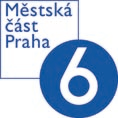 